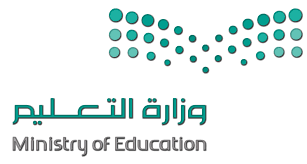 السؤال الأول : ضع علامة √ أو X  :-   	                                            نصف درجة لكل فقرة	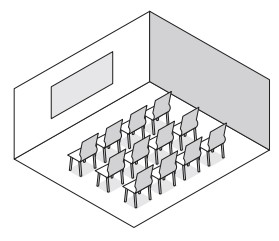 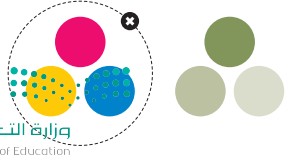 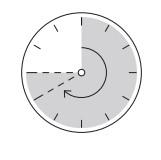 1تعد دالة IF من أكثر الدوال شيوعاً في برنامج مايكروسوفت إكسل.2تتيح دالة IF إجراء مقارنات منطقية يمكن أن يكون لها نتيجة واحدة.3يمكن أن تعرض الدالة IF قيماً مختلفة حسب الشرط.4يمكنك استخدام المخطط الخطي لعرض النسب المئوية.5يمكنك استخدام المخطط الدائري لإظهار البيانات التي تتغير بمرور الوقت.6مايكروسوفت باوربوينت يُعد أحد أهم برامج العروض التقديمية والذي يمكن استخدامه لعرض افكارك ومشروعاتك في مجالات مختلفة.7تحرير المخطط البياني في مايكروسوفت باوربوينت تختلف عن تحريره في مايكروسوفت اكسل.8لمعاينة العرض التقديمي نضغط على زر F5 في لوحة المفاتيح.9لا يمكنك تغيير حجم رسم SmartArt بعد إدراجه.10الرؤوس والتذييلات هي مواضع أعلى وأسفل كل شريحة تظهر في الشريحة الاولى فقط.